ELEET:  Electronic Laboratory Employee Enrichment Toolkit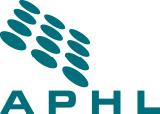 Professional Organizations ChecklistEmployee InformationEmployee InformationEmployee InformationEmployee InformationName:      :      :      :      Position:      Manager:      Manager:      Manager:      Public Health AssociationsPublic Health AssociationsPublic Health AssociationsPublic Health Associations Association of Public Health Laboratories Association of Public Health LaboratoriesAPHLwww.aphl.org American Public Health Association American Public Health AssociationAPHAwww.apha.orgClinical Laboratory ScienceClinical Laboratory ScienceClinical Laboratory ScienceClinical Laboratory Science American Society for Clinical Laboratory Science American Society for Clinical Laboratory ScienceASCLSwww.ascls.org Clinical and Laboratory Standards Institute Clinical and Laboratory Standards InstituteNCCLSwww.clsi.org American Society for Clinical Pathology American Society for Clinical PathologyASCPwww.ascp.org American Medical Technologists American Medical TechnologistsAMTwww.amt1.com American Association of Bio-analysts American Association of Bio-analystsAABwww.aab.org Clinical Laboratory Management Association Clinical Laboratory Management AssociationCLMAwww.clma.orgChemistryChemistryChemistryChemistry American Association for Clinical Chemistry American Association for Clinical ChemistryAACCwww.aacc.org American Chemical Society   American Chemical Society  ACSwww.acs.org The American Institute of Chemists The American Institute of ChemistsAICwww.theaic.orgToxicologyToxicologyToxicologyToxicology Society of Environmental Toxicology and Chemistry Society of Environmental Toxicology and ChemistrySETACwww.setac.org Society of Toxicology Society of ToxicologySOTwww.toxicology.orgMicrobiologyMicrobiologyMicrobiologyMicrobiology American Society for Microbiology American Society for MicrobiologyASMUSAwww.asmusa.orgMolecular BiologyMolecular BiologyMolecular BiologyMolecular Biology American Society for Biochemistry and Molecular Biology American Society for Biochemistry and Molecular BiologyASBMBwww.faseb.org/asbmb/ Association for Molecular Pathology Association for Molecular PathologyAMPwww.amp.org/Quality ControlQuality ControlQuality ControlQuality Control American Society for Quality American Society for QualityASQ	www.asq.orgState specific organizationsState specific organizationsState specific organizationsState specific organizations